МИНОБРНАУКИ РОССИИФедеральное государственное бюджетное образовательное учреждение высшего образования«Астраханский государственный университет»Филиал АГУ в г. Знаменске Астраханской областиКафедра математики и информатикиУТВЕРЖДАЮЗаведующий кафедрой,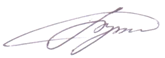 к.т.н, доцент__________________Бориско «27» августа 2018 г.МЕТОДИЧЕСКИЕ РЕКОМЕНДАЦИИ по разработке отчёта по учебной практике для студентов, обучающихся по направлению подготовки 09.03.02 «Информационные системы и технологии»Знаменск - 2018ОБЩИЕ ПОЛОЖЕНИЯЦелями учебной  практики являются: приобщение студента к социальной среде предприятия (организации) для приобретения социально-личностных компетенций, необходимых для работы в профессиональной сфере; закрепление теоретических знаний, полученных при изучении базовых дисциплин; развитие и накопление специальных навыков, изучение и участие в разработке организационно-методических и нормативных документов для решения отдельных задачах по месту прохождения практики; изучение организационной структуры предприятия и действующей в нем системы управления; ознакомление с содержанием основных работ и исследований, выполняемых на предприятии или в организации по месту прохождения практики; изучение особенностей построения, состояния, поведения и/или функционирования конкретных технологических процессов; освоение приемов, методов и способов выявления, наблюдения, измерения и контроля параметров производственных, технологических и других процессов. Задачи учебной практики:знакомство с предприятием, организацией, учреждением, являющимся базой практики, знакомство со структурой IT–службы; изучение функций, роли и места IT–службы в структуре учреждения, предприятия, организации; получение практических навыков по обеспечению эргономики рабочего места и расчету экономической эффективности;получение навыков оформления технической документации в соответствии с требованиями государственных стандартов, устанавливающих взаимосвязанные правила разработки, оформления и обращения программ и программной документации.Содержание практики, этапы формирования компетенцийПеред началом практики со студентами проводится вводное занятие, на котором руководитель практики от ВУЗа объясняет принципы организации учебной практики, требования к содержанию и оформлению результатов, формой защиты.Подготовительный этапОпределение роли и места выбранной темы индивидуального задания в производственной, эксплуатационной работе организации. Ознакомление с должностными обязанностями стажера.Изучение деятельности службы обеспечения техники безопасности и охраны окружающей среды.Изучение особенностей охраны труда, техники безопасности, принятых на предприятии, а также техники безопасности при испытаниях и эксплуатации средств защиты информации.Учебный этапИзучение  аспектов производственной деятельности предприятия.Изучение функций подразделений по проектированию, эксплуатации.Изучение должностных инструкций руководителя группы, инженеров.Знакомство с рабочими местами специалистов.Изучение оборудования, принципы функционирования, инструкции по эксплуатации, техническому обслуживанию, ремонту и профилактическим работам.Проведение научно-технических исследований или математического моделирования.Этап обработки и анализа полученной информацииАнализ поставленной задачи и путей их решения по выбранной теме работы. Аналитический обзор научно-технической и патентной литературы по теме будущего проектирования. Выбор математической модели или методики проведения исследований. Подбор нормативно-правовой и научно-технической документации. Анализ, обработка экспериментальных данных. Выработка рекомендаций, предложений, разработка технического задания на проект в соответствии с темой бакалаврской работы.Этап подготовки отчета по практикеСоставление письменного отчета по установленной в университете форме. (В отчете приводится описание индивидуального задания, способы решения, результаты работы.) Составление презентации для выступления.Форма отчетности по практикеАттестация по учебной практике Аттестация по учебной практике осуществляется в виде публичной зашиты отчета с демонстрацией мультимедийной презентации по итогам прохождения практики в сроки, установленные соответствующими нормативными документами. Комплексная оценка процесса выполнения задания и полученных результатов выставляется комиссией, состоящей из руководителя практики и ведущих преподавателей кафедры: освоил или не освоил студент соответствующий вид профессиональной деятельности. Комплексная итоговая оценка выставляется в форме дифференцированного зачёта. Результаты защиты отчёта по практике  определяются оценками: «зачтено», «не зачтено» в соответствии с положением БАРС, принятым в ВУЗе и по следующим критериям: Таблица 1 – Критерии выставления комплексной итоговой оценкиОценка по учебной практике имеет тот же статус, что и оценки по другим дисциплинам учебного плана. Оценка по учебной практике отражается в отчете студента по практике.Основным документом, по которому осуществляется оценка знаний, умений и навыков, опыта деятельности является ОТЧЕТ ПО ПРАКТИКЕ.Отчет по учебной  практике является специфической формой письменных работ, позволяющей студенту обобщить свои знания, умения и навыки, приобретенные за время учебной практики. Отчет по учебной практике готовится каждым студентом индивидуально. Общим требованием к отчету являются: четкость и логическая последовательность изложения материала, убедительность аргументации, краткость и ясность формулировок, исключающих неоднозначность толкования, конкретность изложения результатов, доказательств и выводов.Отчет по учебной  практикеОбъём отчета не должен превышать 40 страниц текста, оформленного с использованием информационных технологий и компьютерной техники.При составлении печатного текста необходимо использовать следующие параметры форматирования (для текстового редактора Word):поля: левое — , верхнее — , нижнее — 25 мм, правое — ,межстрочный интервал — полуторный (1.5),шрифт — Times New Roman, размер шрифта — 12,интервалы между заголовками (подзаголовками) до и после – 6 пт., между абзацами текста – 0 пт.Отчет по учебной  практике  должен включать следующие разделы:ТИТУЛЬНАЯ ЧАСТЬТитульный лист (первый лист документа - Приложение А).Индивидуальное задание на учебной  практику (начиная со второго листа документа - Приложение Б).СОДЕРЖАНИЕОСНОВНАЯ ЧАСТЬВ основной части должны быть отражены следующие этапы учебной практики: ознакомление с предприятием (базы практик);изучение правил и мер безопасности при проведении технологических процессов;ознакомление со структурой предприятия, выявление основных функционально-информационных узлов;изучение должностных обязанностей основных функционеров предприятия;ознакомление с технологическими процессами;изучение основных информационных потоков на предприятии (как внутри между подразделениями, так и с внешними организациями);обоснование актуальности темы для разработки будущей (выбор направления проектирования для курсовых и бакалаврской работы) информационной системы.Основная часть должна включать следующие разделы:Введение.Описание предметной области.Описание технологии обработки информации.Описание параметров входных потоков информации (документов).Описание алгоритмов получения выходной информации.Раздел «Введение» должен содержать определение, назначение и область применения изучаемой на практике информационной системы (ИС), оценку современного состояния решаемой научно-технической задачи, состояние автоматизации аналогичных проектов на рынке, цель и назначение предполагаемой разрабатываемой в будущем ИС (определение направления проектирования для будущих курсовых и бакалаврской работ). В разделе «Описание предметной области» проводится анализ требований: анализируется существующая организационная структура, ее недостатки и достоинства, классифицируются информационные связи между структурными единицами предприятия. Описываются системы и объекты автоматизации, определяются границы ИС, выделяются внешние сущности, взаимодействующие с системой. В разделе «Описание технологии обработки информации» описывается существующая в настоящее время технология обработки информации с целью определения задач, подлежащих автоматизации, выявления входных, выходных и промежуточных документов, используемых на каждом этапе технологического процесса.В разделе «Описание параметров входной документации» описывается структура и информационное содержание входных документов, определяются правила целостности данных. В разделе «Описание алгоритмов получения выходной информации» определяются структура и информационное содержание выходных документов, правила сортировки и группировки данных, описываются алгоритмы получения выходной информации. В заключении подводятся итоги учебной практики: приводится перечень выводов по результатам исследования и дается оценка эффективности предложенных методов решения.СПИСОК ЛИТЕРАТУРЫПРИЛОЖЕНИЯ. В приложении помещается вспомогательный материал, раскрывающий и дополняющий разделы основной части отчёта по практике (типовые инструкции, описания технологических процессов, схемы взаимодействия, фотографии с места практики и т.п.).В зависимости от типа объекта исследования список разделов может быть расширен и детализирован. Названия разделов могут быть адаптированы к реальному содержанию  отчёта по практике в целом без потери общей сущности.ДокладДоклад – публичное сообщение, представляющее собой развёрнутое изложение определённой темы.Этапы подготовки доклада:Определение цели доклада.Подбор необходимого материала, определяющего содержание доклада.Составление плана доклада, распределение собранного материала в необходимой логической последовательности.Общее знакомство с литературой и выделение среди источников главного.Уточнение плана, отбор материала к каждому пункту плана.Композиционное оформление доклада.Заучивание, запоминание текста доклада, подготовки тезисов выступления.Выступление с докладом.Обсуждение доклада.Оценивание доклада.Композиционное оформление доклада – это его реальная речевая внешняя структура, в ней отражается соотношение частей выступления по их цели, стилистическим особенностям, по объёму, сочетанию рациональных и эмоциональных моментов. Элементами композиции доклада являются: вступление, основная часть и заключение.Вступление помогает обеспечить успех выступления по любой тематике. Вступление должно содержать:название доклада;сообщение основной идеи;современную оценку предмета изложения;краткое перечисление рассматриваемых вопросов;интересную для слушателей форму изложения;акцентирование оригинальности подхода.В основной части выступающий должен раскрыть суть темы, она обычно строится по принципу отчёта. Задача основной части: представить достаточно данных для того, чтобы слушатели заинтересовались темой и захотели ознакомиться с материалами.Заключение – это чёткое обобщение и краткие выводы по излагаемой теме.ПрезентацияКомпьютерную презентацию, сопровождающую выступление докладчика, удобнее всего подготовить в программе MS PowerPoint. Количество слайдов должно адекватно соответствовать содержанию и продолжительности выступления. Например, для 5-минутного выступления рекомендуется использовать не более 10 слайдов.На первом слайде обязательно представляется тема выступления и сведения об авторах. Заключительный слайд презентации – Выводы по отчёту (в соответствии с поставленными задачами на проектирование, исследование). Таблица 2 - Критерии оценки презентации.Методические материалы, определяющие процедуру оценивания знаний, умений, навыков и (или) опыта деятельности, характеризующих этапы формирования компетенцийПроверка сформированности компетенций, приобретаемых бакалаврами в результате прохождения учебной практики, оценивается комплексно, с учетом совокупности характеристик, отражающих готовность к самостоятельному выполнению профессиональной деятельности, и осуществляется на основании данных, предоставленных студентом:отчёт по учебной практике;дневник практики (календарный план-график) (Приложение В);отзыв (характеристика) руководителя практики от предприятия (Приложение Г);публичный доклад по представлению полученных результатов в ходе прохождения практики.Для оценки прохождения учебной  практики бакалавров используются следующие методы:наблюдение за практикантами в процессе практики и анализ качества отдельных видов их работы; самооценка студентов степени своей подготовленности к практической работе и качества своей работы; анализ документов, предоставляемых студентом по результатам прохождения практики. Учебно-методическое и информационное обеспечение практики Индивидуальный характер заданий по учебной  практике является специфическим отличием практики от других дисциплин. Информационное обеспечение практики, выбранное студентом в профессиональном направлении является одним из пунктов задания.В качестве общей рекомендации – исходной научно-технической литературой может являться литература по дисциплинам, являющимся базовыми для конкретного направления профессиональной деятельности.Нормативно-техническая документация: ГОСТ 2.004-88 ЕСКД. Общие требования к выполнению конструкторских и технологических документов на печатающих и графических устройствах вывода ЭВМ.ГОСТ 2.105-95 ЕСКД. Основные требования к текстовым документам.ГОСТ 2.125-88 Правила выполнения конструкторских документов. ГОСТ Р 7.05-2008 Библиографическая ссылка.ГОСТ 7.32–2001 Система стандартов по информации, библиотечному и издательскому делу. Отчет о научно-исследовательской работе. Структура и правила оформления (C изменениями №1, утвержденным ИУС 12-2005).  ГОСТ 19.701-90 ЕСПД Схемы алгоритмов, программ, данных и систем. Условные обозначения и правила выполнения. Дополнительная литература:Лазуткина Е.А., Кожевникова Н.Ю., Методическое пособие по написанию ВКР по направлению подготовки бакалавров 230400.62 «Информационные системы и технологии», АГУ, 2014.ОтчётностьОтчёт по учебной практике сдаётся на кафедру (хранится там в течение 5 лет) на электронном носителе (оптический диск CD-R), на которых представляется следующая информация: текст «Отчёта…» (в формате .PDF с подписными листами, отсканированными и вставленными в текст ПЗ);Индивидуальное задание на практику (в формате .PDF с подписными листами, отсканированными и вставленными в текст ПЗ);Дневник практики (в формате .PDF с подписными листами, отсканированными и вставленными в текст ПЗ);Отзыв (Характеристика) руководителя от базы проведения практики (в формате .PDF с подписными листами, отсканированными и вставленными в текст ПЗ);материалы презентации (доклада) на защиту Отчёта по практике.ПРИЛОЖЕНИЕ АОбразец оформления титульного листа отчёта по практике (обязательное)МИНОБРНАУКИ РОССИИФедеральное государственное бюджетное образовательное учреждение высшего образования«Астраханский государственный университет»Филиал АГУ в г. Знаменске Астраханской областиНаправление подготовки: Информационные системы и технологииКафедра математики и информатикиОТЧЁТ ПО УЧЕБНОЙ ПРАКТИКЕРуководитель практики от кафедры:____________ И.И. ИвановРуководитель практики от базы практик:____________ П.П. ПетровАвтор работы:студент группы ИТ-21____________ С.С.СидоровМесто прохождения практики__________________________Знаменск – 2018 г.ПРИЛОЖЕНИЕ БОбразец оформления индивидуального задания на практику (обязательное)ИНДИВИДУАЛЬНОЕ ЗАДАНИЕна учебную практикустуденту 2 курса филиалаАстраханского государственного университета в г.Знаменск, обучающемуся по направлению подготовки бакалавров 09.03.02 «Информационные системы и технологии»Учебная практика по получению первичных профессиональных умений и навыков.Целями учебной  практики являются: приобщение студента к социальной среде предприятия (организации) для приобретения социально-личностных компетенций, необходимых для работы в профессиональной сфере; закрепление теоретических знаний, полученных при изучении базовых дисциплин; развитие и накопление специальных навыков, изучение и участие в разработке организационно-методических и нормативных документов для решения отдельных задачах по месту прохождения практики; изучение организационной структуры предприятия и действующей в нем системы управления; ознакомление с содержанием основных работ и исследований, выполняемых на предприятии или в организации по месту прохождения практики; изучение особенностей строения, состояния, поведения и/или функционирования конкретных технологических процессов; освоение приемов, методов и способов выявления, наблюдения, измерения и контроля параметров производственных технологических и других процессов. Задачи учебной практики:знакомство с предприятием, организацией, учреждением, являющимся базой практики, знакомство со структурой IT – службы; изучение функций, роли и места IT – службы в структуре учреждения, предприятия, организации; получение практических навыков по обеспечению эргономики рабочего места и расчету экономической эффективности; получение навыков оформления технической документации в соответствии с требованиями государственных стандартов, устанавливающих взаимосвязанные правила разработки, оформления и обращения программ и программной документации.В результате прохождения учебной практики студент должен освоить следующие компетенции:- ОК-2 - готовность к кооперации с коллегами, работе в коллективе; знание принципов и методы организации и управления малыми коллективами.- ОПК-1 - владение широкой общей подготовкой (базовыми знаниями) для решения практических задач в области информационных систем и технологий;- ОПК-5 – обладание способностью использовать современные компьютерные технологии поиска информации для решения поставленной задачи, критического анализа этой информации и обоснования принятых идей и подходов к решению.В результате прохождения учебной практики студент должен:Знать:методы обеспечения эргономики рабочего места, безопасности жизнедеятельности и охраны окружающей среды в процессе разработки и эксплуатации информационной системы;понятие и виды издержек производства и основы теории ценообразования программных средств;методы расчета стоимости затрат и себестоимости программных продуктов;стандарты в области оформления программной документации.Уметь:разрабатывать мероприятия по повышению безопасности и экологичности производственной деятельности;осуществлять расчет затрат, необходимых для проектирования информационных систем, и расчет себестоимости готового программного продукта.Владеть:основными методами экономического анализа проектной деятельности;методами расчета необходимых параметров производственной безопасности с учетом их экономической эффективности;навыками самостоятельной работы.В ходе учебной практики студент должен ежедневно вести «Дневник учебной практики», изучить и отразить следующие вопросы:Организация техники безопасности на предприятии.Предварительное изучение. Анализ требований и построение модели предметной области на концептуальном уровне. Изучение существующей организационной структуры, ее недостатков и достоинств, классификация и выделение информационных связей между ними. Детальное изучение функций информационной системы (подсистемы). Определение круга лиц, ответственных за принятие решений. Получение информации о системе и объектах автоматизации. Определение границ будущей системы (выделение внешних сущностей, взаимодействующих с системой) в части выработки направлений перспективного проектирования для курсовых и бакалаврской работ. Построение моделей, как в структурной, так и в объектно-ориентированной методологии, отражающих семантику хранимых информационных объектов и связей между ними. Построение диаграмм потоков данных верхнего уровня. Окончательное выяснение целей создания/модификации системы. Уточнение описания предметной области, запросов и алгоритма функционирования системы. Изучение состава, содержания и порядка согласования технического задания на систему.Построение информационно-логической модели системы (иерархия диаграмм потоков данных, модель данных, описание логики процессов, определение логических единиц хранимой информации, разработка логической структуры базы данных и / или базы знаний).Выбор и обоснование комплекса технических средств. Изучение сетевой технологии обработки данных (при необходимости). Выбор системных программных средств. Изучение технологии программной реализации компонентов информационной системы. Информационные и ресурсные расчеты системы (подсистемы). Изучение состава и содержания технологического проекта информационной системы.Реализация модулей и информационного обеспечения системы. Заполнение базы данных и /или базы знаний. Изучение состава и содержания работ на стадии рабочего проектирования.  Принципы создания эксплуатационной документации. Изучение роли и содержания стандартов и нормативных документов на стадиях технического задания, технического проекта и рабочего проекта (стандарты групп ЕСПД, “Информационные технологии”).Изучение процессов отладки компонентов автоматизированных систем. Изучение методики подготовки предприятия к внедрению ИС, проведения опытной эксплуатации системы. Изучение процесса эксплуатации и развития ИС на предприятии, совершенствование компонентов и определение реального экономического и социального эффекта от действующих ИС. Изучение методов обеспечения эргономики рабочего места, безопасности жизнедеятельности и охраны окружающей среды в процессе разработки и эксплуатации ИС.Руководитель практики от Университета:Заведующий кафедрой математики и информатики филиала АГУ в г. Знаменскекандидат технических наук, доцентС.Н.БорискоЗадание принял к исполнениюИнициалы, ФамилияСОГЛАСОВАНО:Руководитель практики от базы проведения практики(наименование предприятия)Инициалы, ФамилияПРИЛОЖЕНИЕ  В(обязательное)ДНЕВНИКпрохождения ____учебной_____практикистудента_________2___________курса филиала АГУ в г.Знаменск,направления подготовки 09.03.02 «Информационные системы и технологии»_________________________________________________________________________(Ф.И.О.)М.П.							Подпись студента							Подпись руководителя от базы практики							Подпись руководителя от кафедрыПРИЛОЖЕНИЕ  Г Характеристика на студента, проходившего практику (обязательное)ХАРАКТЕРИСТИКАна студента Ф.И.О., проходившего учебную практику в__________________________________________Характеристика на студента, проходившего практику, составляется и подписывается руководителем от базы практики в произвольной форме и должна содержать следующие сведения:полное наименование организации, являющейся базой прохождения практики;сроки прохождения практики;перечень подразделений организации, в которых практикант работал;отношение практиканта к выполняемой работе, качественный уровень (высокий, средний, низкий) и степень подготовленности студента к самостоятельному выполнению отдельных заданий;дисциплинированность и деловые качества, которые проявил студент во время практики;умение контактировать с руководством организации, сотрудниками, клиентами;недостатки, проявившиеся в процессе практики студента; рекомендуемая оценка прохождения практики;дата составления характеристики и печать организации.М.П.							Подпись руководителя от базы практикиОЦЕНКАКРИТЕРИИЗачтено 90-100 Отчет по практике выполнен в полном объеме в соответствии с заданием, без недочетов;Отчет оформлен последовательно, аккуратно, в соответствии с требованиям ГОСТ;При публичной защите практикант показывает знание и глубокое понимание всего программного материала по учебной практике, умеет аргументировать свои ответы.Зачтено 70-89Отчет по практике выполнен в полном объеме в соответствии с заданием, имеются незначительные недочеты;Отчет оформлен последовательно, аккуратно, в соответствии с требованиям ГОСТ;При публичной защите практикант показывает знание и понимание всего программного материала по учебной практике, умеет аргументировать свои ответы.Зачтено60 - 69Отчет по практике выполнен в полном объеме в соответствии с заданием, имеются недочеты;Отчет оформлен последовательно, аккуратно, в соответствии с требованиям ГОСТ;При публичной защите практикант показывает знание и понимание всего программного материала по учебной практике, но не всегда логично умеет аргументировать свои ответы.Не зачтено0-59Отчет по практике выполнен не в полном объеме, и не в соответствии с заданием, имеются существенные недочеты;Отчет оформлен не последовательно, имеются грубые ошибки, и не в соответствии с требованиям ГОСТ;При публичной защите практикант не показывает знание и понимание всего программного материала по учебной практике, не умеет аргументировать свои ответы.Критерии оценкиСодержание оценкиСодержательный критерийправильный выбор темы, знание предмета и свободное владение текстом, грамотное использование научной терминологии, импровизация, речевой этикетЛогический критерийстройное логико-композиционное построение речи, доказательность, аргументированностьРечевой критерийиспользование языковых (метафоры, фразеологизмы, пословицы, поговорки и т.д.) и неязыковых (поза, манеры и пр.) средств выразительности; фонетическая организация речи, правильность ударения, четкая дикция, логические ударения и пр.Психологический критерийвзаимодействие с аудиторией (прямая и обратная связь), знание и учет законов восприятия речи, использование различных приемов привлечения и активизации вниманияКритерий соблюдения дизайн-эргономических требований к компьютерной презентациисоблюдены требования к первому и последним слайдам, прослеживается обоснованная последовательность слайдов и информации на слайдах, необходимое и достаточное количество фото- и видеоматериалов, учет особенностей восприятия графической (иллюстративной) информации, корректное сочетание фона и графики, дизайн презентации не противоречит ее содержанию, грамотное соотнесение устного выступления и компьютерного сопровождения, общее впечатление от мультимедийной презентацииЧисло,месяцВиды работы, выполняемой студентомСодержание работыОценка, замечания и предложения по работе